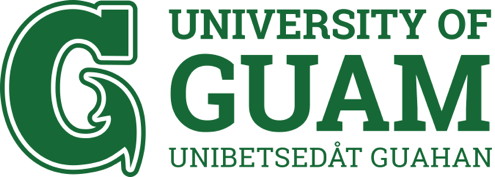 DIRECT DEPOSIT AUTHORIZATION (Form PAYR-04)I hereby authorize the UNIVERSITY OF GUAM, PAYROLL OFFICE to deposit the FULL NET of my paycheck into my bank account.I agree that the UNIVERSITY OF GUAM will endeavor to deliver my deposit to the bank by the official Friday payday.  I recognize that the bank may not credit my account on the day they receive the deposit. I also agree that the UOG PAYROLL OFFICE will not be held responsible for maintaining records of cumulative deposits made.Accepted Institutions: Bank of Guam, Bank of Hawaii (GU)(HI)(Saipan), Bank Pacific, Citibank (GU), ANZ Guam, Inc., Community First Guam FCU, First Hawaiian Bank (GU/HI), Coast 360 FCU, Navy Federal CU, Pentagon FCU, USAA Federal Savings Bank.Employee NameID #Contact Number  Email AddressDepartment / UnitFinancial InstitutionBank branchAccount #Note: Notify payroll of any ACCOUNT NUMBER changes ASAPNote: Notify payroll of any ACCOUNT NUMBER changes ASAPNote: Notify payroll of any ACCOUNT NUMBER changes ASAPNote: Notify payroll of any ACCOUNT NUMBER changes ASAPNote: Notify payroll of any ACCOUNT NUMBER changes ASAP        This  will supersede any existing  account        This  will supersede any existing  account        This  will supersede any existing  account        This  will supersede any existing  account        This  will supersede any existing  accountType of AccountSavings (S)          Checking (D)Please check one Please check one Please check one Please check one Please check one Effective date:Signature of EmployeeDate